2 Presentatie werving VvE's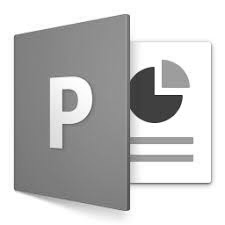 Fase 1: Werven, selecteren en verkennenPagina 10